OŚWIADCZENIEO POWIERZENIU WYKONYWANIA PRACY CUDZOZIEMCOWI(dotyczy cudzoziemców - obywateli państw określonych w przepisach wydanych na podstawie art. 90 ust. 10 pkt 2 ustawy z dnia 20 kwietnia 2004 r.o promocji zatrudnienia i instytucjach rynku pracy (Dz. U. z 2018 r. poz. 1265, z późn. zm.))1. Podmiot powierzający wykonywanie pracy cudzoziemcowi1.1. Nazwa/imię lub imiona i nazwisko………………………………………………………………………………………………………………….…................................................................................................................................................................................................................................................1.2. Adres siedziby/miejsca stałego pobytu na terytorium Rzeczypospolitej Polskiej…………………………………….……………………..……..…................................................................................................................................................................................................................................................1.3.Numer NIP…………………………………………………………………………………………………………………………………………..…1.4.Numer REGON……………………………………………………….……………………………………………………………………………..…1.5.Numer PESEL. (dotyczy osób fizycznych, jeżeli został nadany)........................................................................................................................................,.....1.6. Tel./faks/e-mail……………………………………………………………………………………………………………………………………..,…oświadcza, że powierzy wykonywanie pracy cudzoziemcowi.2. Informacje dotyczące cudzoziemca2.1. Imię/imiona………………………………………………………………………………………………………………………………………...….2.2.Nazwisko.........................................................................................................................................................................................................................2.3. Płeć:	kobieta /	mężczyzna (zaznaczyć odpowiednie pole)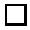 2.4. Data urodzenia ………………………………………...……………………………………………………………………………………………...2.5. Obywatelstwo…………………………………………………………………………………………………………………………………………2.6. Dokument podróży:2.7. Seria i numer………………………………..…………………………………………………………………………………………………… …...2.8. Data wydania………………………………………………………………………………………………………………………………………….2.9. Data ważności……………………………………………………………………….……………………………………………………………… ..3. Informacje dotyczące pracy powierzonej cudzoziemcowi3.1. Stanowisko / rodzaj pracy wykonywanej przez cudzoziemca…………………………………………………………………………………………3.2. Nazwa i kod zawodu (wg grup elementarnych zawodów i specjalności zgodnie z obowiązującą klasyfikacją zawodów i specjalności dla potrzeb rynku pracydostępną na stronie www.psz.praca.gov.pl )…………………………………………………………………………………………………….……..…..........3.3. Symbol PKD oraz opis podklasy działalności podmiotu powierzającego wykonywanie pracy cudzoziemcowi związanej z wykonywaniem pracyprzez cudzoziemca……………………………………………………………………………………………………………………………….………....………………………………………………………………………………………............................................................................................................3.4. Miejsce wykonywania pracy (podać adres łącznie ze wskazaniem powiatu i gminy)…………………………………….……………………….…….…................................................................................................................................................................................................................................................3.5. Rodzaj umowy stanowiącej podstawę wykonywania pracy przez cudzoziemca(umowa o pracę/ umowa zlecenia/ umowa o dzieło/ inna (jaka?)………..………………………………………………………………………………………………………………………………………………………………...3.6. Wymiar czasu pracy (etat) (określić w przypadku umowy o pracę) / liczba godzin pracy w tygodniu lub miesiącu (określić w przypadku umowycywilnoprawnej) …………………………………………………………………………………………………………………………………………….3.7. Wysokość wynagrodzenia brutto określonego stawką godzinową lub miesięczną (w przypadku gdy wynagrodzenie ma być wypłacane w walucie obcej, należy podać jego równowartość w złotych)…………………………………………………………………………………………………………..………………………Okres/y, na jaki/e podmiot powierzy cudzoziemcowi wykonywanie pracy (łączna długość okresów wykonywania pracy przez cudzoziemca bez zezwolenia na pracę w związku z jednym lub wieloma oświadczeniami jednego lub wielu pracodawców nie może przekroczyć 6 miesięcy w ciągu kolejnych 12 miesięcy)Numer wizy /       karty pobytu (zaznaczyć odpowiednie pole, w przypadku gdy cudzoziemiec przebywa na terytorium Rzeczypospolitej Polskiej na podstawie wizy lub zezwolenia pobytowego)………………………………………………………………………………………………………………………………………………………………Okres ważności wizy / karty pobytu lub legalnego pobytu cudzoziemca w ramach ruchu bezwizowego:………………………...…………………5.2 Oświadczenie wydaje się (zaznaczyć odpowiednie pole):a) dla cudzoziemca, który będzie składał wniosek o wydanie wizy w celu wykonywania pracy; b) dla cudzoziemca, który będzie składał wniosek o zezwolenie na pobyt czasowy;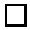 dla cudzoziemca, który będzie przebywał na terytorium Rzeczypospolitej Polskiej w ramach ruchu bezwizowego;dla cudzoziemca przebywającego na terytorium Rzeczypospolitej Polskiej: 1) na podstawie wizy w celu wykonywania pracy, 2) na podstawie wizy wydanej w innym celu, 3) na podstawie zezwolenia na pobyt czasowy, 4) w ramach ruchu bezwizowego.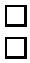 6. Podmiot powierzający wykonywanie pracy cudzoziemcowi oświadcza, że:zapoznał się z przepisami dotyczącymi pobytu i powierzenia pracy cudzoziemcom na terytorium Rzeczypospolitej Polskiej……………………………………………………………………………………………Potwierdzenie wpisu oświadczenia o powierzeniu wykonywania pracy cudzoziemcowi do ewidencji oświadczeń(wypełnia powiatowy urząd pracy)………………………………………………………………………………………………………………………………………………….(imię, nazwisko, stanowisko służbowe i podpis osoby upoważnionej do wpisu oświadczenia do ewidencji oświadczeń oraz pieczątka powiatowego urzędu pracy)od |_|_|_|_|-|_|_|-|_|_| do |_|_|_|_|-|_|_|-|_|_|od |_|_|_|_|-|_|_|-|_|_| do |_|_|_|_|-|_|_|-|_|_|od |_|_|_|_|-|_|_|-|_|_| do |_|_|_|_|-|_|_|-|_|_|od |_|_|_|_|-|_|_|-|_|_| do |_|_|_|_|-|_|_|-|_|_|od |_|_|_|_|-|_|_|-|_|_| do |_|_|_|_|-|_|_|-|_|_|od |_|_|_|_|-|_|_|-|_|_| do |_|_|_|_|-|_|_|-|_|_|od |_|_|_|_|-|_|_|-|_|_| do |_|_|_|_|-|_|_|-|_|_|od |_|_|_|_|-|_|_|-|_|_|od |_|_|_|_|-|_|_|-|_|_|od |_|_|_|_|-|_|_|-|_|_|od |_|_|_|_|-|_|_|-|_|_|do |_|_|_|_|-|_|_|-|_|_|do |_|_|_|_|-|_|_|-|_|_|do |_|_|_|_|-|_|_|-|_|_|rok  miesiąc dzieńrok  miesiąc dzieńrok  miesiąc dzieńrok  miesiąc dzieńrok  miesiąc dzieńrok  miesiąc dzieńrok  miesiąc dzieńrok  miesiąc dzieńrok  miesiąc dzieńrok  miesiąc dzieńrok  miesiąc dzieńrok  miesiąc dzieńrok  miesiąc dzieńrok  miesiąc dzieńod |_|_|_|_|-|_|_|-|_|_| do |_|_|_|_|-|_|_|-|_|_|od |_|_|_|_|-|_|_|-|_|_| do |_|_|_|_|-|_|_|-|_|_|od |_|_|_|_|-|_|_|-|_|_| do |_|_|_|_|-|_|_|-|_|_|od |_|_|_|_|-|_|_|-|_|_| do |_|_|_|_|-|_|_|-|_|_|od |_|_|_|_|-|_|_|-|_|_| do |_|_|_|_|-|_|_|-|_|_|od |_|_|_|_|-|_|_|-|_|_| do |_|_|_|_|-|_|_|-|_|_|od |_|_|_|_|-|_|_|-|_|_| do |_|_|_|_|-|_|_|-|_|_|od |_|_|_|_|-|_|_|-|_|_|  do |_|_|_|_|-|_|_|-|_|_|od |_|_|_|_|-|_|_|-|_|_|  do |_|_|_|_|-|_|_|-|_|_|od |_|_|_|_|-|_|_|-|_|_|  do |_|_|_|_|-|_|_|-|_|_|od |_|_|_|_|-|_|_|-|_|_|  do |_|_|_|_|-|_|_|-|_|_|od |_|_|_|_|-|_|_|-|_|_|  do |_|_|_|_|-|_|_|-|_|_|od |_|_|_|_|-|_|_|-|_|_|  do |_|_|_|_|-|_|_|-|_|_|od |_|_|_|_|-|_|_|-|_|_|  do |_|_|_|_|-|_|_|-|_|_|rok  miesiąc dzieńrok  miesiąc dzieńrok  miesiąc dzieńrok  miesiąc dzieńrok  miesiąc dzieńrok  miesiąc dzieńrok  miesiąc dzieńrok  miesiąc dzieńrok  miesiąc dzieńrok  miesiąc dzieńrok  miesiąc dzieńrok  miesiąc dzieńrok  miesiąc dzieńrok  miesiąc dzień…..................................................................................................................................(miejscowość, data)(czytelny podpis podmiotu powierzającego wykonywanie pracy cudzoziemcowi(czytelny podpis podmiotu powierzającego wykonywanie pracy cudzoziemcowi/ osoby upoważnionej do działania w imieniu podmiotu )Data i numer wpisu oświadczenia do ewidencji oświadczeń:Data i numer wpisu oświadczenia do ewidencji oświadczeń:Data i numer wpisu oświadczenia do ewidencji oświadczeń:Data i numer wpisu oświadczenia do ewidencji oświadczeń:Data i numer wpisu oświadczenia do ewidencji oświadczeń:Data i numer wpisu oświadczenia do ewidencji oświadczeń:Data i numer wpisu oświadczenia do ewidencji oświadczeń:Data i numer wpisu oświadczenia do ewidencji oświadczeń:|_|_|_|_|-|_|_|-|_|_||_|_|_|_|-|_|_|-|_|_||_|_|_|_|-|_|_|-|_|_|Nr ……………………………………….Nr ……………………………………….Nr ……………………………………….Nr ……………………………………….Nr ……………………………………….Nr ……………………………………….rok  miesiąc  dzieńrok  miesiąc  dzieńrok  miesiąc  dzieńOświadczenie wpisano do ewidencji oświadczeń w celu wykonywania pracy w terminie:Oświadczenie wpisano do ewidencji oświadczeń w celu wykonywania pracy w terminie:Oświadczenie wpisano do ewidencji oświadczeń w celu wykonywania pracy w terminie:Oświadczenie wpisano do ewidencji oświadczeń w celu wykonywania pracy w terminie:Oświadczenie wpisano do ewidencji oświadczeń w celu wykonywania pracy w terminie:Oświadczenie wpisano do ewidencji oświadczeń w celu wykonywania pracy w terminie:Oświadczenie wpisano do ewidencji oświadczeń w celu wykonywania pracy w terminie:Oświadczenie wpisano do ewidencji oświadczeń w celu wykonywania pracy w terminie:Oświadczenie wpisano do ewidencji oświadczeń w celu wykonywania pracy w terminie:Oświadczenie wpisano do ewidencji oświadczeń w celu wykonywania pracy w terminie:Oświadczenie wpisano do ewidencji oświadczeń w celu wykonywania pracy w terminie:Oświadczenie wpisano do ewidencji oświadczeń w celu wykonywania pracy w terminie:od |_|_|_|_|-|_|_|-|_|_| do |_|_|_|_|-|_|_|-|_|_|od |_|_|_|_|-|_|_|-|_|_| do |_|_|_|_|-|_|_|-|_|_|od |_|_|_|_|-|_|_|-|_|_| do |_|_|_|_|-|_|_|-|_|_|od |_|_|_|_|-|_|_|-|_|_| do |_|_|_|_|-|_|_|-|_|_|od |_|_|_|_|-|_|_|-|_|_| do |_|_|_|_|-|_|_|-|_|_|od |_|_|_|_|-|_|_|-|_|_| do |_|_|_|_|-|_|_|-|_|_|od |_|_|_|_|-|_|_|-|_|_| do |_|_|_|_|-|_|_|-|_|_|od |_|_|_|_|-|_|_|-|_|_| do |_|_|_|_|-|_|_|-|_|_|od |_|_|_|_|-|_|_|-|_|_|od |_|_|_|_|-|_|_|-|_|_|od |_|_|_|_|-|_|_|-|_|_|od |_|_|_|_|-|_|_|-|_|_|do |_|_|_|_|-|_|_|-|_|_|do |_|_|_|_|-|_|_|-|_|_|do |_|_|_|_|-|_|_|-|_|_|do |_|_|_|_|-|_|_|-|_|_|do |_|_|_|_|-|_|_|-|_|_|rok  miesiąc dzieńrok  miesiąc dzieńrok  miesiąc dzieńrok  miesiąc dzieńrok  miesiąc dzieńrok  miesiąc dzieńrok  miesiąc dzieńrok  miesiąc dzieńrok  miesiącrok  miesiącrok  miesiącdzieńrok  miesiąc dzieńrok  miesiąc dzieńrok  miesiąc dzieńrok  miesiąc dzieńrok  miesiąc dzieńod |_|_|_|_|-|_|_|-|_|_| do |_|_|_|_|-|_|_|-|_|_|od |_|_|_|_|-|_|_|-|_|_| do |_|_|_|_|-|_|_|-|_|_|od |_|_|_|_|-|_|_|-|_|_| do |_|_|_|_|-|_|_|-|_|_|od |_|_|_|_|-|_|_|-|_|_| do |_|_|_|_|-|_|_|-|_|_|od |_|_|_|_|-|_|_|-|_|_| do |_|_|_|_|-|_|_|-|_|_|od |_|_|_|_|-|_|_|-|_|_| do |_|_|_|_|-|_|_|-|_|_|od |_|_|_|_|-|_|_|-|_|_| do |_|_|_|_|-|_|_|-|_|_|od |_|_|_|_|-|_|_|-|_|_| do |_|_|_|_|-|_|_|-|_|_|od |_|_|_|_|-|_|_|-|_|_|  do |_|_|_|_|-|_|_|-|_|_|od |_|_|_|_|-|_|_|-|_|_|  do |_|_|_|_|-|_|_|-|_|_|od |_|_|_|_|-|_|_|-|_|_|  do |_|_|_|_|-|_|_|-|_|_|od |_|_|_|_|-|_|_|-|_|_|  do |_|_|_|_|-|_|_|-|_|_|od |_|_|_|_|-|_|_|-|_|_|  do |_|_|_|_|-|_|_|-|_|_|od |_|_|_|_|-|_|_|-|_|_|  do |_|_|_|_|-|_|_|-|_|_|od |_|_|_|_|-|_|_|-|_|_|  do |_|_|_|_|-|_|_|-|_|_|od |_|_|_|_|-|_|_|-|_|_|  do |_|_|_|_|-|_|_|-|_|_|od |_|_|_|_|-|_|_|-|_|_|  do |_|_|_|_|-|_|_|-|_|_|rok  miesiąc dzieńrok  miesiąc dzieńrok  miesiąc dzieńrok  miesiąc dzieńrok  miesiąc dzieńrok  miesiąc dzieńrok  miesiąc dzieńrok  miesiąc dzieńrok  miesiącrok  miesiącrok  miesiącdzieńrok  miesiąc dzieńrok  miesiąc dzieńrok  miesiąc dzieńrok  miesiąc dzieńrok  miesiąc dzień